*There are three options with Stick Transformation, those not chosen would be perfect to repeat process in 3/4 and 5/6. Note which is chosen so that it can be picked up in future years**First three sessions good – potential move to clay for final three*1 Identify characters from relevant book. Alternatively, watch The Lost Thing by Shaun Tan as inspiration for imaginary creatures – perfect clay opportunity*2 Bridget Riley work at Chichester Pallant House ‘Measure for Measure’ *3 Use Nests by Susan Ogley as inspiration and a selection of nests (under TM’s desk)*4 Use school based plans for this unit. Also include solargraphy – do this first to get most impactCharcoal and pastel work makes reference to using hairspray or fixative – DON’T. It will alter the image and will never properly ‘fix’ the work, it just adds to a waste material.AccessArt Split CurriculumAccessArt Split CurriculumAccessArt Split CurriculumAccessArt Split Curriculum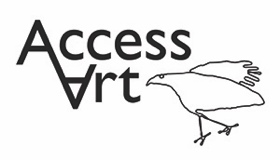 Autumn TermSpring TermSummer TermYears 1 & 2(Year A)
SpiralsUsing drawing, collage and mark-making to explore spirals. Introducing sketchbooks.https://www.accessart.org.uk/spirals/ Simple PrintmakingExplore simple ways to make a print. Use line, shape, colour and texture to explore pattern, sequencing and symmetry. https://www.accessart.org.uk/simple-printmaking/   Exploring WatercolourExploring watercolour and discovering we can use accidental marks to help us make art. https://www.accessart.org.uk/exploring-watercolour-pathway/ Playful MakingExploring materials and intention through a playful approachhttp://www.accessart.org.uk/playful-making Making BirdsSculptural project beginning with making drawings from observation, exploring media, and transforming the drawings from 2d to 3d to make a bird.https://www.accessart.org.uk/pathway-making-birds/ Inspired by Flora & FaunaExplore how artists make art inspired by flora and fauna. Make collages of MiniBeasts and display as a shared artwork.https://www.accessart.org.uk/flora-and-fauna/ Years 1 & 2
(Year B)Explore & DrawIntroducing the idea that artists can be collectors & explorers as they develop drawing and composition skills.https://www.accessart.org.uk/explore-draw/Exploring the World Through Mono PrintUsing a simple mono print technique to develop drawing skills, encourage experimentation and ownership.https://www.accessart.org.uk/exploring-the-world-through-mono-print/  Be An ArchitectExploring architecture and creating architectural models.https://www.accessart.org.uk/be-an-architect/ …Expressive PaintingExplore how painters sometimes use paint in an expressive and gestural way. Explore colour mixing and experimental mark making to create abstract still lifes.https://www.accessart.org.uk/expressive-painting/ Stick Transformation Project*Explore how you can transform a familiar object into new and fun forms.https://www.accessart.org.uk/stick-transformation-project/ Music & Art**Explore how we can make art inspired by the sounds we hear.https://www.accessart.org.uk/music-and-art/ Years 3 & 4(Year A)Gestural Drawing with CharcoalMaking loose, gestural drawings with charcoal, and exploring drama and performance.https://www.accessart.org.uk/gestural-drawing-with-charcoal/ Working with Shape and Colour“Painting with Scissors”: Collage and stencil in response to looking at artworkhttps://www.accessart.org.uk/working-with-shape-and-colour/ .Telling Stories Through Making*1Explore how artists are inspired by other art forms – in this case how we make sculpture inspired by literature and filmhttps://www.accessart.org.uk/telling-stories-through-making/ Cloth, Thread, PaintExplore how artists combine media to create work in response to landscape. Use acrylic and thread to make a painted and stitched piece.https://www.accessart.org.uk/cloth-thread-paint/ Using Natural Materials to Make Images*4Using natural pigments and dyes from the local environment to make art. Exploring Cyanotype and Anthotypehttps://www.accessart.org.uk/using-natural-materials-to-make-images Making Animated DrawingsExplore how to create simple moving drawings by making paper “puppets” and animate them using tablets.https://www.accessart.org.uk/animated-drawings/ Years 3 & 4(Year B)Storytelling Through DrawingExplore how artists create sequenced drawings to share and tell stories. Create accordian books or comic strips to retell poetry or prose through drawing.https://www.accessart.org.uk/storytelling-through-drawing/ Exploring Pattern*2Exploring how we can use colour, line and shape to create patterns, including repeating patterns.https://www.accessart.org.uk/exploring-pattern/ The Art of DisplayExplore how the way we display our work can affect the way it is seen.https://www.accessart.org.uk/the-art-of-display/ Exploring Still LifeExplore artists working with the genre of still life, contemporary and more traditional. Create your own still life inspired art work.https://www.accessart.org.uk/still-life/ Sculpture, Structure, Inventiveness & Determination*3What can artists learn from nature?https://www.accessart.org.uk/sculpture-and-structure Festival FeastsHow might we use food and art to bring us together?https://www.accessart.org.uk/sculptural-food Years 5 & 6(Year A)Typography & MapsExploring how we can create typography through drawing and design, and use our skills to create personal and highly visual maps.https://www.accessart.org.uk/typography-and-maps/ *Making MonotypesCombine the monotype process with painting and collage to make visual poetry zines.https://www.accessart.org.uk/making-monotypes/ Mixed Media Land & City ScapesExplore how artists use a variety of media to capture spirit of the place.https://www.accessart.org.uk/mixed-media-land-and-city-scapes/ Set DesignExplore creating a model set for theatre or animation inspired by poetry, prose, film or music.http://www.accessart.org.uk/set-design Architecture: Dream Big or Small?Explore the responsibilities architects have to design us a better world. Make your own architectural model.http://www.accessart.org.uk/architectural-design Fashion DesignExplore contemporary fashion designers and create your own 2d or 3d fashion design working to a brief.http://www.accessart.org.uk/fashion Years 5 & 6(Year B)2D Drawing to 3D MakingExplore how 2D drawings can be transformed to 3D objects. Work towards a sculptural outcome or a graphic design outcome.https://www.accessart.org.uk/2d-drawing-to-3d-making ActivismExplore how artists use their skills to speak on behalf of communities. Make art about things you care about.https://www.accessart.org.uk/activism/ Brave ColourExploring how artists use light, form and colour to create immersive environments.https://www.accessart.org.uk/brave-colour/ Exploring IdentityDiscover how artists use layers and juxtaposition to create artwork which explores identity. Make your own layered portrait.https://www.accessart.org.uk/identity/ Take a SeatExplore how craftspeople and designers bring personality to their workhttps://www.accessart.org.uk/take-a-seat/ Shadow PuppetsExplore how traditional and contemporary artists use cut-outs and shadow puppetshttps://www.accessart.org.uk/shadow-puppets/ 